Weekly Calendar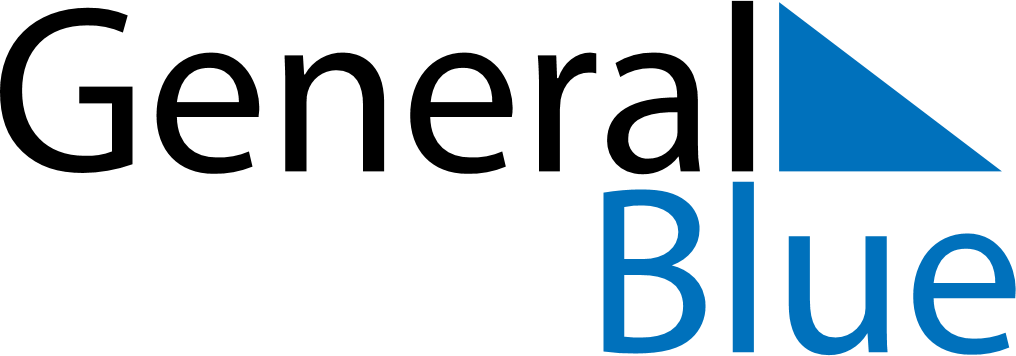 October 24, 2027 - October 30, 2027Weekly CalendarOctober 24, 2027 - October 30, 2027SundayOct 24MondayOct 25TuesdayOct 26WednesdayOct 27ThursdayOct 28FridayOct 29SaturdayOct 30MY NOTES